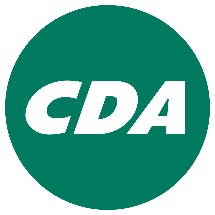 Agenda ALV CDA Almelo 
donderdag 4 oktober, 20.00 start (19:30 uur inloop)
Feijn, in de bibliotheek in AlmeloOpening en welkom
Afscheid oude fractieleden
Nieuws vanuit de fractie: terugblik Marcel Zielman
De eerste honderd dagen van onze wethouder Eugène van Mierlo
Voorbereiding provinciale verkiezingen en waterschapsverkiezingen op 20 maart 2019 (*)
Voorstellen kandidaat-Statenlid Marieke Blom
Voorstel nieuwe bestuursleden CDA Almelo: Niel Mulder en Peter Vos Sluiting  

vrijdag 11 januari  ontbijt
eind januari ALV i.h.k.v. Europese verkiezingen (*) De verkiezingsprogramma’s van CDA Overijssel (verkiezingen 2019) en Waterschap Vechtstromen kunt u vinden op de website van het CDA Overijssel: https://www.cda.nl/overijssel/verkiezingen/staten-en-waterschappen-2019/

De vragen die we in de ALV aan u willen stellen:
- Kunt u het eens zijn met de programma’s van het Waterschap Vechtstromen en CDA Overijssel? 
- Kunt u het eens zijn met de kandidatenlijst voor Waterschap Vechtstromen?
- Kunt u het eens zijn met de kandidatenlijst voor de Provinciale Staten?